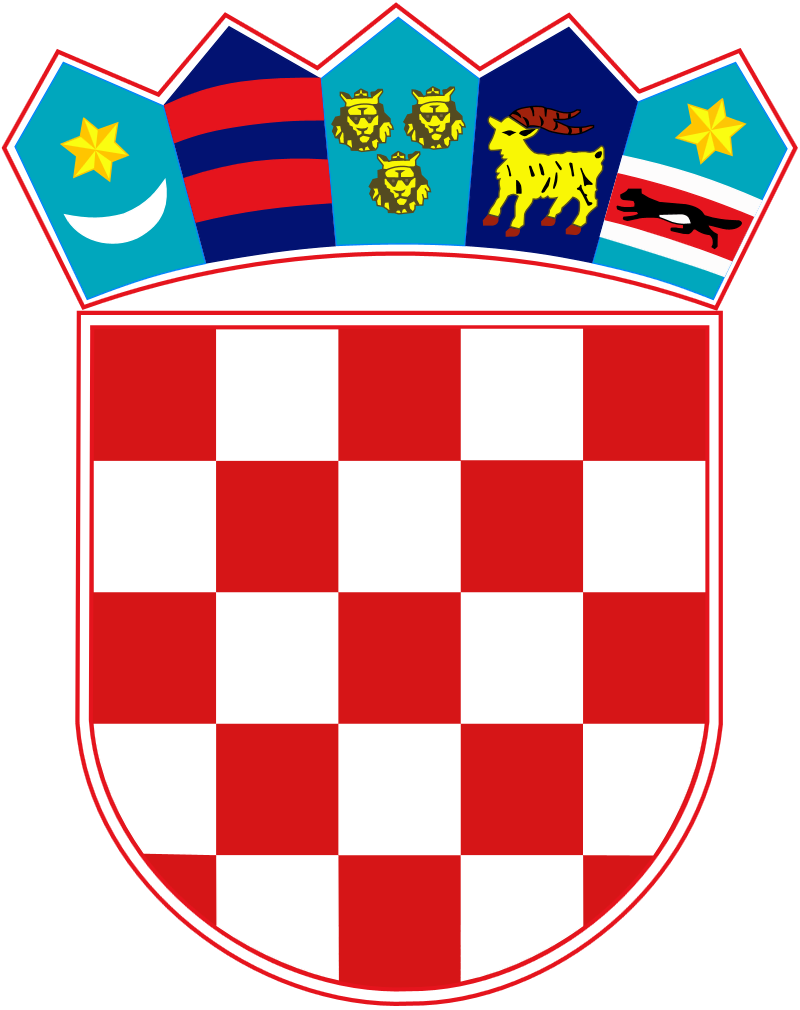 REPUBLIKA HRVATSKASREDIŠNJI DRŽAVNI URED ZA HRVATE IZVAN REPUBLIKE HRVATSKE Na temelju članka 45. Zakona o sustavu državne uprave („Narodne novine“, broj 66/19), članaka 9., 13., 30. i 46. Zakona o odnosima Republike Hrvatske s Hrvatima izvan Republike Hrvatske („Narodne novine“, broj 124/11 i 16/12), članka 22. Pravila o financiranju programa/projekata organizacija hrvatske nacionalne manjine (KLASA: 011-02/19-03/01, URBROJ: 537-02/1-19-01, od 28. veljače 2019.), a u vezi s odredbom članka 15. Uredbe o unutarnjem ustrojstvu Središnjeg državnog ureda za Hrvate izvan Republike Hrvatske („Narodne novine“, broj 97/20), donosimO D L U K Uo dodjeli financijskih sredstava programima/projektima organizacija hrvatske nacionalne manjine za 2023. godinuI.Temeljem objavljenog Javnog natječaja za prijavu programa/projekata organizacija hrvatske nacionalne manjine u svrhu ostvarenja financijske potpore za 2023. godinu, KLASA: 015-09/23-01/01, URBROJ: 537-02-01-23-2 od 14. ožujka 2023. godine, a na prijedlog Povjerenstva Središnjeg državnog ureda za Hrvate izvan Republike Hrvatske za dodjelu financijske potpore programima i projektima Hrvatima izvan Republike Hrvatske za 2023. godinu s 3. sjednice (KLASA: 029-01/23-01/01, URBROJ: 537-02-01/4-23-11 od 7. srpnja 2023. godine), sredstva u iznosu od 1.392.524,56 eura (10.491.976,30 kuna) dodjeljuju se na sljedeći način:II. Sredstva iz Državnog proračuna Republike Hrvatske za 2023. godinu i projekcija za 2024. i 2025. godinu („Narodne novine“, broj 145/22; 63/23) osigurana su na stavci Središnjeg državnog ureda za Hrvate izvan Republike Hrvatske, Glava 03205, Aktivnost A862011 „Programi pomoći hrvatskoj manjini u inozemstvu“ i A862018 „Programi pomoći hrvatskoj manjini u inozemstvu - međunarodna razvojna suradnja“.III.Središnji državni ured za Hrvate izvan Republike Hrvatske ili osoba koju čelnik Središnjeg državnog ureda za Hrvate izvan Republike Hrvatske ovlasti, potpisat će s organizacijama hrvatske nacionalne manjine, dobitnicima financijske potpore iz točke I. ove Odluke, ugovore o dodjeli financijske potpore, najkasnije u roku od 30 (trideset) dana od dana donošenja ove Odluke.IV.Sredstva iz točke I. ove Odluke, isplatit će se dobitnicima financijske potpore tijekom 2023. godine, a sve prema mogućnostima izvršenja Državnog proračuna Republike Hrvatske.V.Ova Odluka stupa na snagu danom donošenja.KLASA: 011-05/23-01/09URBROJ: 537-02-01-23-1Zagreb, 10. srpnja 2023.DRŽAVNI TAJNIKZvonko MilasREPUBLIKA AUSTRIJAREPUBLIKA AUSTRIJAREPUBLIKA AUSTRIJAREPUBLIKA AUSTRIJAREPUBLIKA AUSTRIJARedni brojNaziv prijavitelja programa/projektaNaziv programa/projektaOdobreno (EUR)Odobreno (HRK)1.Folklorni ansambl gradišćanskih Hrvata KOLO SLAVUJKolectrifield -Promocija & live koncerti i Oganj gori15.500,00116.784,75   2.Hrvatski bal/Wiener Kroatenball - Verein zur Förderung der Wiener Balltradition / Društvo za podupiranje bečke balske tradicijeHrvatski bal/Wiener Kroatenball 2024.15.500,00116.784,75   3.Hrvatski centar Beč / Kroatisches Zentrum WienHrvatski centar - Kroz infrastrukturu do programa 2023. i Centar.Podcast 35.000,00263.707,50   4.Hrvatsko kulturno društvo u Gradišću (Kroatischer Kulturverein im Burgenland) Djelovanje ureda HKD-a u Borti u južnome Gradišću i Seoske kulturne i športske aktivnosti30.000,00226.035,00   5.Hrvatsko štamparsko društvo (HŠtD)Kalendar Gradišće 2024. i Hrvatske novine30.000,00226.035,00      6.Internationale Vereinigung der Burgenlandkroaten - Gradišćansko društvo Hrvat S.A.M.100 godina tradicionalnog hodočašća gradišćanskih Hrvata u Mariazell25.000,00188.362,50   7.Kulturverein Schandorf / Kulturno društvo ČembaNastavak projekta Promocija o očuvanju starih hrvatskih duhovnih i narodnih pjesama južnogradišćanskih Hrvata u Austriji i Mađarskoj20.000,00150.690,00   8.Znanstveni institut Gradišćanskih Hrvatov - ZIGHPobiranje imen biljkov u hrvatski seli Gradišća, Ugarske i Slovačke i Pokrivanje ljetnih stroškov za domain, webspace, server i datarnice Online3.984,5630.021,67   CRNA GORACRNA GORACRNA GORACRNA GORACRNA GORARedni brojNaziv prijavitelja programa/projektaNaziv programa/projektaOdobreno (EUR)Odobreno (HRK)1.BK "Brđanin 1926"Tivatska bućarska olimpijada24.000,00180.828,00   2.Glazbeno prosvjetno društvo TivatIzrada - dopuna odora i oprema glazbenika10.000,0075.345,00   3.Hrvatska krovna zajednica "Dux Croatorum" Radio DuxRadio Dux - medijski prozor Hrvata u Crnoj Gori12.000,0090.414,00   4.Hrvatska udruga Boka kotorska Tiskanje časopisa "Boka kotorska - glasilo Hrvata Boke kotorske" i izrada dječje bokeljske-hrvatske nošnje4.000,0030.138,00   5.Hrvatsko građansko društvo Crne GoreČasopis "Hrvatski glasnik"18.386,00138.529,32   6.Hrvatsko kulturno društvo "Sv. Jeronim"Dnevnik jedne ljubavi - 50 godina kasnije kroz objektiv Joze i Saše Ćetkovića5.000,0037.672,50   7.Hrvatsko kulturno društvo "Tomislav"Tradicija nekad i sad, kreativne radionice i kupnja opreme4.000,0030.138,00   8.Hrvatsko nacionalno vijeće Crne GoreMala škola hrvatskog jezika u Novom Vinodolskom i Dan hrvatskog naroda u Crnoj Gori21.000,00158.224,50   9.Kulturno zavičajno udruženje "Napredak" Gornja LastvaSuvremena umjetnost u sakralnim objektima Kotorske biskupije4.500,0033.905,25   10.NVO "Lingua" KotorKamp hrvatske kulture u Boki kotorskoj za hrvatsku mladež, edukativni obilasci kulturne baštine i finalni kviz znanja3.000,0022.603,50   11.NVO HKU Stadjuni od kultureGlas Boke 2023 i Bokeška kartolina 413.000,0097.948,50  12.NVO Hrvatski libarDigitalna antologija "Hrvatsko pjesništvo Boke kotorske"5.000,0037.672,50   13.NVO KadinelaPrezentiranje tradicije bokeljskih Hrvata na razglednicama i kalendarima3.000,0022.603,50   ČEŠKA REPUBLIKAČEŠKA REPUBLIKAČEŠKA REPUBLIKAČEŠKA REPUBLIKAČEŠKA REPUBLIKARedni brojNaziv prijavitelja programa/projektaNaziv programa/projektaOdobreno (EUR)Odobreno (HRK)1.Udruga građana hrvatske nacionalnosti u Češkoj RepubliciKombinirani projekt „Hrvatski kulturni dan - Kiritof, Dokumentacija povijesti i jezika moravskih Hrvata, Hrvatski dom, Muzej moravskih Hrvata“20.000,00150.690,00   2.Slovácký krúžek ,,Charvatčané", z. s. Božićni koncert Udruge „Charvatčané“4.000,0030.138,00   TALIJANSKA REPUBLIKATALIJANSKA REPUBLIKATALIJANSKA REPUBLIKATALIJANSKA REPUBLIKATALIJANSKA REPUBLIKARedni brojNaziv prijavitelja programa/projektaNaziv programa/projektaOdobreno (EUR)Odobreno (HRK)1.Hrvatska zajednica u Molise "Luigi Zara"Čišćenje i uređenje spomenika o dolasku Hrvata i Dvojezični kalendar 2022.6.500,0048.974,252.Kulturna udruga "Naš život"Publikacija povijesno-lingvističkih istraživanja o Kruču i Fešta do Maja 202316.500,00124.319,25   3.Udruga "Jedna Musika""Molizaiko 7"30.000,00226.035,00   4.Udruga "Kroatarantata""Čujemo se" web i radio program i Festival na-našo13.500,00101.715,75   5.Zaklada "Agostina Piccoli""S našimi riči"13.500,00101.715,75   REPUBLIKA KOSOVOREPUBLIKA KOSOVOREPUBLIKA KOSOVOREPUBLIKA KOSOVOREPUBLIKA KOSOVORedni brojNaziv prijavitelja programa/projektaNaziv programa/projektaOdobreno (EUR)Odobreno (HRK)1.Hrvatska Udruga Sv. Nikole JanjevoFinanciranje rada udruge Sv. Nikole Janjevo i aktivnost prijevoza učenika12.636,0095.205,94   2.NVO Narodna kuhinja LetnicaRekonstrukcija tipične stare kuće i Pripremanje toplog obroka za korisnike Narodne kuhinje Letnica42.500,00320.216,25   3.Župa JanjevoPomoć u reguliranju statusa Hrvata na Kosovu15.000,00113.017,50   MAĐARSKAMAĐARSKAMAĐARSKAMAĐARSKAMAĐARSKARedni brojNaziv prijavitelja programa/projektaNaziv programa/projektaOdobreno (EUR)Odobreno (HRK)1.Croatica, neprofitno poduzeće za Kulturnu, informativnu i izdavačku djelatnostI mi smo Hrvati - promotivni film o Hrvatima u Mađarskoj i Mi smo djeca vesela2.500,0018.836,25   2.Hošig Zaklada za Hrvatsku prosvjetu i kulturuJubilarni tjedan hrvatske kulture i Hošig 30 - izdavanje školskog almanaha8.000,0060.276,00   3.Hrvati-Horvatok EgyesuletKrabat legenda i stvarnost2.000,0015.069,00   4.Hrvatska državna samoupravaDržavni kamp hrvatskog jezika i kulture 2023.20.000,00150.690,00   5.Hrvatska manjinska samoupravaIV. susret hrvatskih zborova i XX. jubilarna godina rada mješovitog pjevačkog zbora4.000,0030.138,00   6.Hrvatska manjinska samouprava MurakereszturSakralna baština crkve u Murakereszturu2.500,0018.836,257.Hrvatska samouprava Baranjske županijeŽupanijski dan samouprave Baranje1.000,007.534,50   8.Hrvatska samouprava BudimpešteSusret hrvatske mladeži, hrvatski piknik i kulturna večer i hrvatski malonogometni turnir "In memoriam Stipan Pančić" 6.000,0045.207,00   9.Hrvatska samouprava EržebetvarošSveta misa, sveti Nikola i Božićni koncert i Jezični i plesni tabor na Balatonu3.000,0022.603,50   10.Hrvatska samouprava GaraMaterice i oci, tradicionalni blagdan bunjevačkih Hrvata2.000,0015.069,00   11.Hrvatska samouprava KatymarOsnivanje bunjevačkog spomen groblja u Senti1.500,0011.301,75   12.Hrvatska samouprava KoljnofaKlub najmanjih Pelikani2.000,0015.069,00   13.Hrvatska samouprava NardaHrvatski bal željezne županije5.000,0037.672,50   14.Hrvatska samouprava Petrovo SeloHrvatska i dvojezična izdanja u Petrovom Selu2.000,0015.069,00   15.Hrvatska samouprava SalantaJednodnevna ekskurzija u Hrvatsku i Obnova raspela u Salanti3.000,0022.603,50  16.Hrvatska samouprava VršendeOsnivanje muzeja (obnova zgrade) u šokačkoj čitaonici Vršende5.000,0037.672,50   17.Hrvatski  vrtić i Osnovna škola Mate Meršić MiloradićRazvijanje partnerske veze s prijateljskom školom i Kupnja namještaja i pomoćnih sredstava za više razrede i gimnaziju8.000,0060.276,00   18.Hrvatski internat Collegium CroaticumCollegium Craoticum36.000,00271.242,00   19.Hrvatski pedagoški i metodički centarRazigrano učenje1.500,0011.301,75   20.Hrvatski vrtić, osnovna škola i učenički dom SantovoNjegovanje glazbene kulture i Očuvanje hrvatskog jezika i kulture u školi pomoću poboljšanja materijalnih uvjeta8.000,0060.276,00   21.Hrvatski vrtić, osnovna škola, gimnazija i učenički dom "Miroslav Krleža"Brojalice, stihovi, pjesme iz pečuškog hrvatskog vrtića Miroslava Krleža i Tragom prirodne baštine po Kopačkom ritu4.500,0033.905,25   22.Hrvatsko kulturno društvo Gradišće50. dan omladine - Petrovo Selo5.000,0037.672,50   23.Koljnofsko hrvatsko društvoOčuvanje hrvatskog jezika i kulture u Koljnofu6.000,0045.207,00   24.Kukinjska Hrvatska samoupravaXXIX. bošnjačko sijelo2.500,0018.836,25   25.Kulturno - umjetničko društvo MaricaHrvatska večer KUD-a Marica1.000,007.534,50   26.Kulturno umjetničko društvo TanacTanac 35 i Dobro došli, naši mili gosti - Međunarodni hrvatski festival5.000,0037.672,50   27.Kume Etno-Memorialis Es Infromacios Centrum A Gradistyei Horvatokert AlapitvanySusret mladih Hrvata iz Hrvatske, Mađarske i Bosne i Hercegovine3.000,0022.603,50   28.Lovačka, kulturna i gastronomska udruga Pečuvsko-Baranjskih HrvataUpoznavanje lovačke kulture, gastronomije  i tradicijskih običaja hrvatske u izvornom okruženju materinskog jezika i Lovački, kulturni i gastronomski susret Hrvata u Kukinju2.000,0015.069,00   29.Matica Hrvatska Sopron EgyesuletZbornik - koljnofski književni susreti 15 ljet2.000,0015.069,00   30.Muzej sakralne umjetnosti Hrvata u MađarskojGostovanje kazališta Smješko iz Zagreba u Sambotelu1.500,0011.301,75   31.Soproni "Čakav Katedra" EgyesuletČakavske teme II. jezik u Hrvata2.000,0015.069,00   32.Szent Kvirin EgyesuletPostavljanje spomen ploče u crkvi Sv. Kvirina u Sambotelu1.500,0011.301,75   33.Udruga baranjskih HrvataZa uspješniji rad udruge baranjskih Hrvata2.000,0015.069,00   34.Udruga Savez Hrvata u MađarskojProgram rada udruge u 2023.5.000,0037.672,50   35.Vjerska te kulturna udruga Šokačkih Hrvata u VršendiZa uspješniji rad hrvatske zajednice u Vršendi2.000,0015.069,00   36.Znanstveni zavod Hrvata u MađarskojŽivko Mandić "Jesenje ruže" - pučke popijevke šokačkih Hrvata iz Santova i promocija knjige5.000,0037.672,50   37.Znanstveni zavod Hrvata u Mađarskoj - Hrvatski klub August ŠenoaDigitalizacija audio snimaka iz ostavštine Đure Frankovića2.000,0015.069,00   REPUBLIKA SJEVERNA MAKEDONIJAREPUBLIKA SJEVERNA MAKEDONIJAREPUBLIKA SJEVERNA MAKEDONIJAREPUBLIKA SJEVERNA MAKEDONIJAREPUBLIKA SJEVERNA MAKEDONIJARedni brojNaziv prijavitelja programa/projektaNaziv programa/projektaOdobreno (EUR)Odobreno (HRK)1.Hrvatski forum TetovoMladi - Čuvari tradicije i identiteta8.000,0060.276,00   2.Katedrala Presvetog Srca Isusova - SkopjeObnova/uštimavanje orgulja3.000,0022.603,50   3.Makedonsko hrvatsko društvo "Tetovo"Monografija "Hrvati u Tetovu i tetovskom kraju"8.000,0060.276,00   4.MHD-Hrvatski kulturni centar "Marko Marulić" BitolaPrezentacija hrvatske kulturne baštine-Projekt 14.000,0030.138,00   5.Skopska biskupijaFinancijska potpora za izgradnju crkve i župnog dvora u Kumanovu15.000,00113.017,50   6.Zajednica Hrvata Libertas-ŠtipIznad svega Hrvatska10.000,0075.345,00   7.Zajednica Hrvata u Republici Sjevernoj MakedonijiPromicanje i unaprjeđenje ukupnog položaja Hrvata u Republici Sjevernoj Makedoniji i Očuvanje jezičnog identiteta i tradicijske kulture Hrvata u Sjevernoj Makedoniji16.000,00120.552,00   8.Zajednica Hrvata u Republici Sjevernoj Makedoniji - Ogranak SkopjeProslava blagdana Svetog Nikole i Makedonsko-hrvatski rječnik13.500,00101.715,75   9.Zajednica Hrvata u Republici Sjevernoj Makedoniji - Ogranak StrugaKreativna radionica hrvatskog jezika i kulture za odrasle osobe u Strugi2.500,0018.836,25   SLOVAČKA REPUBLIKASLOVAČKA REPUBLIKASLOVAČKA REPUBLIKASLOVAČKA REPUBLIKASLOVAČKA REPUBLIKARedni brojNaziv prijavitelja programa/projektaNaziv programa/projektaOdobreno (EUR)Odobreno (HRK)1.Hrvatski kulturni savez u Slovačkoj (uključuje pet hrvatskih zajednica u hrvatskim naseljima u Slovačkoj)Podupiranje hrvatskog folklora, kulture, jezika i književnosti u Slovačkoj (siječanj - prosinac 2023.) i Festival hrvatske kulture i smotre hrvatskog folklora u Slovačkoj56.518,00425.834,87   REPUBLIKA SLOVENIJAREPUBLIKA SLOVENIJAREPUBLIKA SLOVENIJAREPUBLIKA SLOVENIJAREPUBLIKA SLOVENIJARedni brojNaziv prijavitelja programa/projektaNaziv programa/projektaOdobreno (EUR)Odobreno (HRK)1.Hrvatska kulturna udruga Novo MestoGodišnji plan rada Hrvatske kulturne udruge Novo Mesto10.000,0075.345,00   2.Hrvatski centar kulture LjubljanaFilmsko i radijsko stvaralaštvo mladih Hrvata u Sloveniji kao bitan element reprodukcije hrvatskog identiteta; III Savjetovanje "Hrvati u Sloveniji"- literatura i njezina funkcija u očuvanju nacionalnog identiteta10.000,0075.345,00   3.Hrvatsko društvo LjubljanaProgram rada i aktivnosti Hrvatskog društva Ljubljana za 2023. godini16.000,00120.552,00   4.Hrvatsko kulturno društvo Međimurje LjubljanaGodišnji program rada HKD Međimurje - Ljubljana18.000,00135.621,00   5.Hrvatsko kulturno društvo PomurjeProgram rada HKD Pomurja za 2023.godini18.000,00135.621,00   6.Hrvatsko kulturno društvo u MariboruProgram djelovanja HKD-a u Mariboru za 2023.godini16.000,00120.552,00   7.Hrvatsko kulturno društvo VelenjeProgram rada HKD Velenje 2023.18.000,00135.621,00   8.Hrvatsko kulturno umjetničko društvo Komušina Škofija LokaProgram rada HKUD Komušina Škofija Loka za 2023.godini18.000,00135.621,00   9.Hrvatsko kulturno, umjetničko-prosvjetno i sportsko društvo "Istra" PiranRedoviti program HKD "Istra" Piran za 2023.godinu; Upoznajmo Hrvatsku18.000,00135.621,00   10.KUD Žumberak Novo MestoSpomenici na Žumberku12.000,0090.414,00   11.Kulturno društvo Međimurje VelenjePlan i program djelovanja društva u 2023. godini18.000,00135.621,00   12.Međimursko kulturno umjetničko društvo Ivan CarProgram rada za 2023.godinu7.500,0056.508,75   13.Savez hrvatskih društava u SlovenijiProgram rada SHDS-a u Sloveniji za 2023. godinu35.500,00267.474,75               REPUBLIKA SRBIJA            REPUBLIKA SRBIJA            REPUBLIKA SRBIJA            REPUBLIKA SRBIJA            REPUBLIKA SRBIJARedni brojNaziv prijavitelja programa/projektaNaziv programa/projektaOdobreno (EUR)Odobreno (HRK)1.Društvo hrvatske mladeži ZemunaRedovite aktivnosti mladih za 2023.-2024.7.000,0052.741,502.Družba kćeri Milosrđa TSR Sv. FranjeDovršetak izgradnje vrtića "Marija Petković - Sunčica"9.000,0067.810,503.Festival hrvatskih duhovnih pjesama - HosanafestNema odustajanja7.000,0052.741,504.Fondacija Antun Gustav MatošOpremanje prostora Fondacije i Redovita djelatnost u 2023.10.000,0075.345,005.Fondacija za razvoj Hrvatske zajednice "Cro-Fond"Zbirka velikana Hrvata u Srbiji10.000,0075.345,006.Galerija prve kolonije naive u tehnici slameXXVII. Saziv prve kolonije naive u tehnici slame - Tavankut 2023.4.000,0030.138,007.HAŠK ZrinskiPromidžba šaha među Hrvatima u Subotici i suradnja sa šah klubovima iz Vojvodine i Hrvatske1.000,007.534,508.HKD Vladimir Nazor StanišićProduciranje tjedne jednosatne informativne radio emisije "Hrvatska Riječ" i Organizacija manifestacije "Ikavica - govor hercegovačkih, dalmatinskih, ličkih, bosanskih, šokačkih i bunjevačkih Hrvata"4.000,0030.138,009.HKPD Tomislav GolubinciOpremanje prostorija knjižnice HKPD Tomislav Golubinci5.000,0037.672,5010.HKUD Vladimir Nazor SomborObnova zgrade Hrvatskog doma u Somboru u 2023. i Aktivnosti udruge na razvoju, očuvanju baštine i prezentacije u zemlji i inozemstvu u 2023.8.000,0060.276,0011.Hrvatska čitaonicaProgrami za djecu i mlade hrvatske čitaonice i Književne manifestacije i naklada hrvatske čitaonice10.000,0075.345,0012.Hrvatska čitaonica FischerTamburom kroz Hrvatsku 2023. i Redovita djelatnost 2023.7.000,0052.741,5013.Hrvatska glazbena udruga "Festival bunjevačkih pisama"19. Smotra dječjih pjevača i zborova i 23. Festival bunjevačkih pisama7.000,0052.741,5014.Hrvatska likovna udruga "Croart"Jedanaesti saziv umjetničke kolonije "Stipan Šabić 2023." i Deseti saziv umjetničke kolonije "Panon - Subotica 2023."4.000,0030.138,0015.Hrvatska udruga "Tragovi Šokaca" BačMirisi iz bakinog kuhara i Žensko tradicijsko češljanje i izrada oglavlja Hrvatica u regiji i njihova primjena kroz suvremene trendove3.000,0022.603,5016.Hrvatska udruga Bezdanska marina, Bezdan5. Saziv međunarodne likovne kolonije "Bezdanska marina" Bezdan i Kulturna manifestacija "Trojni Susreti"2.500,0018.836,2517.Hrvatska udruga novinara "Kro Njuz"Program na hrvatskom jeziku "Ravničarski glas"5.000,0037.672,5018.Hrvatski kulturni centarLeto u Novom Sadu i Dani umjetnosti i tradicije 2023.2.000,0015.069,0019.Hrvatski kulturni centar "Bunjevačko Kolo"Tradicija i kultura bunjevačkih Hrvata10.000,0075.345,0020.Hrvatski kulturni centar "Srijem" - Hrvatski DomUređenje novih prostorija i Rad folklornog odjela i škola tambure10.000,0075.345,0021.Hrvatski medijski kulturni centarVjerski običaji Hrvata u Srbiji i O Hrvatima je riječ4.000,0030.138,0022.Hrvatski ženski forum "Cro -Femina"Izložba i revija tradicijske odjeće2.500,0018.836,2523.Hrvatsko akademsko društvoRedovita djelatnost1.000,007.534,5024.Hrvatsko kulturno - prosvjetno društvo "Stanislav Preprek" Novi SadManifestacija i tiskanje knjige "Preprekovo proljeće 2023." i Godišnji koncert ženske pjevačke skupine "Stanislav Preprek"8.000,0060.276,0025.Hrvatsko kulturno društvo Šid10. jubilarna međunarodna likovna kolonija i Monografija "HKD Šid" 2010-20225.000,0037.672,5026.Hrvatsko kulturno prosvjetno društvo "Jelačić" PetrovaradinRedovita djelatnost HKPD Jelačić 2023. i Mozaik kulturnih manifestacija HKPD Jelačić 2023.8.000,0060.276,0027.Hrvatsko kulturno prosvjetno društvo "Matija Gubec"XIX. Susreti kulturno umjetničkih društava koji nose naziv "Matija Gubec"7.000,0052.741,5028.Hrvatsko kulturno prosvjetno društvo "Silvije Strahimir Kranjčević"Izgradnja i obnova rodne kuće spomen muzeja hrvatskog književnika Ante Jakšića1.500,0011.301,7529.Hrvatsko kulturno prosvjetno umjetničko društvo "Matoš"Dobro došli1.000,007.534,5030.Hrvatsko kulturno udruženje Antun SorggZavičajno - zavitni dan i Opremanje šokačke kuće u Vajskoj-II. faza5.000,0037.672,5031.Hrvatsko kulturno umjetničko društvo "Dukat" VajskaRadio emisija na hrvatskom jeziku2.000,0015.069,0032.Hrvatsko kulturno umjetničko društvo "Sveta Barbara" VrdnikDani svete Barbare u Vrdniku1.500,0011.301,7533.Hrvatsko kulturno-prosvjetno društvo "Matija Gubec"Rad škole tambure u 2023. godini i Rad velikog tamburaškog orkestra u 2023. godini7.000,0052.741,5034.Hrvatsko nacionalno vijeće u Republici SrbijiHrvatsko nacionalno vijeće u Vašem mjestu25.000,00188.362,5035.Hrvatsko prosvjetno društvo "Bela Gabrić" SuboticaPotpora mladima - učenicima i studentima pripadnicima hrvatske zajednice u Republici Srbiji10.000,0075.345,0036.Hrvatsko udruženje građana "Josip Vuković Đido"Postavljanje spomenika Josipu Vukoviću Đidi1.000,007.534,5037.Inovativna mrežaHrvatska filmska škola4.000,0030.138,0038.Katoličko društvo "Ivan Antunović"Molitvenik "Slava Božja"4.000,0030.138,0039.Kulturno - prosvjetna zajednica Hrvata "Šokadija"Šokačka kuća i realizacija redovitih aktivnosti i programa predviđenih za 2023. godinu3.000,0022.603,5040.Kulturno umjetničko društvo Hrvata "Bodrog"U reljefima tradicije kraljica i Očuvanje, njegovanje, istraživanje, promocija, popularizacija i revitalizacija tradicijske baštine Hrvata u Monoštoru za 2023. godinu8.000,0060.276,0041.NIU "Hrvatska Riječ"Razvoj znanja i digitalnih kompetencija novinara u redakciji NIU "Hrvatska Riječ"6.000,0045.207,0042.Rimokatolička župa Presveto Trojstvo SurčinRadovi na održavanju crkve i župnog stana4.000,0030.138,0043.Rimokatolička župa Sveta Terezija Avilska - Subotica205 godina katedrale sv. Terezije Avilske u Subotici5.000,0037.672,5044.Rimokatolička župa Sveti Jakov-PlavnaObnova i rekonstrukcija župnog stana5.000,0037.672,5045.Rimokatolička župa sveti Mauricijus u StarčevuElektrifikacija zvona, uređenje kupaone4.000,0030.138,0046.Rimokatolička župa sveti Petar i Pavao - Bački MonoštorObnova i rekonstrukcija unutrašnjosti pastoralnog centra župe4.000,0030.138,0047.Rimokatolička župa Uznesenja blažene djevice Marije ZemunEkumenski susreti zborova crkvenog pjevanja4.000,0030.138,0048.Rimokatolička župa Uzvišenja svetog KrižaKupnja elektronskih orgulja4.000,0030.138,0049.Srijemska biskupijaArhiv Srijemske biskupije - tiskovni ured12.000,0090.414,0050.Srijemska biskupija, Rimokatolička župa Sveti Klement, papa i mučenik, HrtkovciCreativa i Znati, misliti, sanjati6.000,0045.207,0051.Subotički tamburaški orkestarMuzičke tradicije subotičkih Bunjevaca1.500,0011.301,7552.Udruga Naša DjecaHrvatska, bunjevačko-šokačka priča (tko čuva prošlost ima i budućnost)2.000,0015.069,0053.Udruga ŠirokoIzgradnja kapaciteta i redovito djelovanje udruge "Široko"4.000,0030.138,0054.Udruga banatskih HrvataGlas banatskih Hrvata i Rad i aktivnost ureda banatskih Hrvata8.000,0060.276,0055.Udruga bunjevačkih Hrvata DužijancaTakmičenje risara 2023. i Dužijanca 2023.18.000,00135.621,0056.Udruga građana Hrvatski Majur SuboticaManifestacija gastrofest i Međunarodni nogometni turnir u Münchenu8.000,0060.276,0057.Udruga građana Urbani Šokci SomborNjegovanje kulture i tradicije Hrvata kroz godinu 2023.4.000,0030.138,0058.Udruga Hrvatska nezavisna listaVijesti o hrvatskoj nacionalnoj zajednici u Srbiji i Hrvatske novine - deset godina s Vama2.500,0018.836,2559.Udruga MarijaRadio Marija - nek se i hrvatski glas čuje!6.000,0045.207,0060.Udruga novinara „Cro-Info“Cro info online-internet medijski sadržaj na hrvatskom jeziku5.000,0037.672,5061.Udruženje hrvatske mladeži u Vojvodini "Krov"Oratorij 2023.6.000,0045.207,0062.Zajednica Hrvata Zemuna "Ilija Okrugić"Redovite aktivnosti Udruge7.000,0052.741,5063.Zavod za kulturu vojvođanskih HrvataPromocija kulture Hrvata u Vojvodini i Znanstvena i arhivska istraživanja kulture Hrvata u Vojvodini30.000,00226.035,00